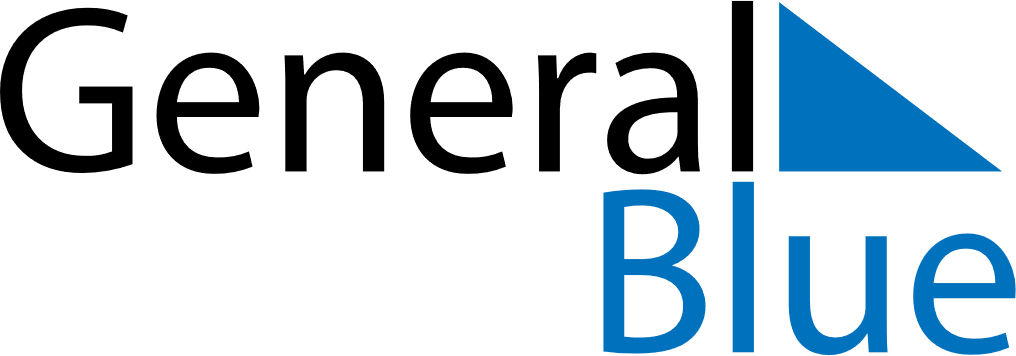 Quarter 2 of 2024CanadaQuarter 2 of 2024CanadaQuarter 2 of 2024CanadaQuarter 2 of 2024CanadaQuarter 2 of 2024CanadaApril 2024April 2024April 2024April 2024April 2024April 2024April 2024SUNMONTUEWEDTHUFRISAT123456789101112131415161718192021222324252627282930May 2024May 2024May 2024May 2024May 2024May 2024May 2024SUNMONTUEWEDTHUFRISAT12345678910111213141516171819202122232425262728293031June 2024June 2024June 2024June 2024June 2024June 2024June 2024SUNMONTUEWEDTHUFRISAT123456789101112131415161718192021222324252627282930May 12: Mother’s DayMay 20: Victoria DayJun 16: Father’s Day